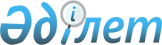 О внесении изменений и дополнений в решение маслихата от 27 декабря 2013 года № 187 "О бюджете Житикаринского района на 2014-2016 годы"
					
			Утративший силу
			
			
		
					Решение маслихата Житикаринского района Костанайской области от 27 ноября 2014 года № 281. Зарегистрировано Департаментом юстиции Костанайской области 4 декабря 2014 года № 5189. Прекращено действие по истечении срока, на который решение было принято - (письмо Аппарата Житикаринского районного маслихата Костанайской области от 20 февраля 2015 года № 49)

      Сноска. Прекращено действие по истечении срока, на который решение было принято - (письмо Аппарата Житикаринского районного маслихата Костанайской области от 20.02.2015 № 49).      В соответствии с пунктом 5 статьи 109 Бюджетного кодекса Республики Казахстан от 4 декабря 2008 года Житикаринский районный маслихат РЕШИЛ:



      1. Внести в решение маслихата от 27 декабря 2013 года № 187 "О бюджете Житикаринского района на 2014-2016 годы" (зарегистрировано в Реестре государственной регистрации нормативных правовых актов № 4382, опубликовано 23 января 2014 года в газете "Житикаринские новости") следующие изменения и дополнения:



      подпункты 1), 2) пункта 1 указанного решения изложить в новой редакции:

      "1) доходы – 4029175,3 тысячи тенге, в том числе по:

      налоговым поступлениям – 1359432 тысячи тенге;

      неналоговым поступлениям – 47518 тысяч тенге;

      поступлениям от продажи основного капитала – 16810 тысяч тенге;

      поступлениям трансфертов – 2605415,3 тысячи тенге;

      2) затраты – 3989880,3 тысячи тенге;";



      в пункте 5 указанного решения:

      подпункты 3), 4), 5), 6) изложить в новой редакции:

      "3) 75966 тысяч тенге – на реализацию бюджетных инвестиционных проектов в рамках Программы развития моногородов на 2012-2020 годы;

      4) 19787 тысяч тенге – на проектирование, развитие, обустройство и (или) приобретение инженерно-коммуникационной инфраструктуры;

      5) 11095,3 тысячи тенге – на реконструкцию Волгоградского группового водопровода (расширение до села Милютинка) Житикаринского района Костанайской области;

      6) 33812,5 тысяч тенге – на развитие городов и сельских населенных пунктов в рамках Дорожной карты занятости 2020;";

      дополнить подпунктами 9), 10) следующего содержания:

      "9) 6482 тысячи тенге – на повышение оплаты труда учителям, прошедшим повышение квалификации по трехуровневой системе;

      10) 39500 тысяч тенге – на выплату жилищной помощи.;



      в пункте 6 указанного решения:

      подпункты 1), 3), 4), 6), 9), 10), 11), 13) изложить в новой редакции:

      "1) 43317 тысяч тенге – на реализацию государственного общеобразовательного заказа в дошкольных организациях образования;

      3) 3810,2 тысячи тенге – на реализацию Государственной программы развития образования в Республике Казахстан на 2011-2020 годы;

      4) 590 тысяч тенге – на установку дорожных знаков и указателей в местах расположения организаций, ориентированных на обслуживание инвалидов;

      6) 638058,6 тысяч тенге – на реализацию бюджетных инвестиционных проектов в рамках Программы развития моногородов на 2012-2020 годы;

      9) 489,4 тысячи тенге – на выплату государственной адресной социальной помощи;

      10) 2153,6 тысяч тенге – на выплату государственных пособий на детей до 18 лет;

      11) 73109,8 тысяч тенге – на выплату ежемесячной надбавки за особые условия труда к должностным окладам работников государственных учреждений, не являющихся государственными служащими, а также работников государственных предприятий, финансируемых из местных бюджетов;

      13) 187538,4 тысячи тенге – на реализацию текущих мероприятий в рамках Программы развития моногородов на 2012-2020 годы.";



      приложения 1, 5 к указанному решению изложить в новой редакции согласно приложению 1, 2 к настоящему решению.



      2. Настоящее решение вводится в действие с 1 января 2014 года.      Председатель сессии                        Г. Таликбаева      И. о. секретаря Житикаринского

      районного маслихата                        Г. Зулхаирова

 

Приложение 1           

к решению маслихата       

от 27 ноября 2014 года № 281  Приложение 1           

к решению маслихата        

от 27 декабря 2013 года № 187   Бюджет Житикаринского района на 2014 год

Приложение 2           

к решению маслихата        

от 27 ноября 2014 года № 281  Приложение 5           

к решению маслихата        

от 27 декабря 2013 года № 187   Бюджетные программы аппаратов акимов города, сел, сельских округов Житикаринского района
					© 2012. РГП на ПХВ «Институт законодательства и правовой информации Республики Казахстан» Министерства юстиции Республики Казахстан
				КатегорияКатегорияКатегорияКатегорияСумма,

тысяч тенгеКлассКлассКлассСумма,

тысяч тенгеПодклассПодклассСумма,

тысяч тенгеНАИМЕНОВАНИЕСумма,

тысяч тенгеI. Доходы4029175,31Налоговые поступления135943201Подоходный налог6018962Индивидуальный подоходный налог60189603Социальный налог4698621Социальный налог46986204Hалоги на собственность2309381Hалоги на имущество1555603Земельный налог119024Hалог на транспортные средства611985Единый земельный налог227805Внутренние налоги на товары, работы и услуги485902Акцизы64503Поступления за использование природных и других ресурсов302484Сборы за ведение предпринимательской и профессиональной деятельности96475Налог на игорный бизнес224507Прочие налоги391Прочие налоги3908Обязательные платежи, взимаемые за совершение юридически значимых действий и (или) выдачу документов уполномоченными на то государственными органами или должностными лицами81071Государственная пошлина81072Неналоговые поступления4751801Доходы от государственной собственности83231Поступления части чистого дохода государственных предприятий17395Доходы от аренды имущества, находящегося в государственной собственности38007Вознаграждения по кредитам, выданным из государственного бюджета278406Прочие неналоговые поступления391951Прочие неналоговые поступления391953Поступления от продажи основного капитала1681001Продажа государственного имущества, закрепленного за государственными учреждениями11181Продажа государственного имущества, закрепленного за государственными учреждениями111803Продажа земли и нематериальных активов156921Продажа земли110972Продажа нематериальных активов45954Поступления трансфертов2605415,302Трансферты из вышестоящих органов государственного управления2605415,32Трансферты из областного бюджета2605415,3Функциональная группаФункциональная группаФункциональная группаФункциональная группаФункциональная группаСумма,

тысяч тенгеФункциональная подгруппаФункциональная подгруппаФункциональная подгруппаФункциональная подгруппаСумма,

тысяч тенгеАдминистратор бюджетных программАдминистратор бюджетных программАдминистратор бюджетных программСумма,

тысяч тенгеПрограммаПрограммаСумма,

тысяч тенгеНАИМЕНОВАНИЕСумма,

тысяч тенгеII. Затраты3989880,301Государственные услуги общего характера265021,61Представительные, исполнительные и другие органы, выполняющие общие функции государственного управления231334,4112Аппарат маслихата района (города областного значения)14756001Услуги по обеспечению деятельности маслихата района (города областного значения)14626003Капитальные расходы государственного органа130122Аппарат акима района (города областного значения)81017,1001Услуги по обеспечению деятельности акима района (города областного значения)81017,1123Аппарат акима района в городе, города районного значения, поселка, села, сельского округа135561,3001Услуги по обеспечению деятельности акима района в городе, города районного значения, поселка, села, сельского округа127325,3022Капитальные расходы государственного органа82362Финансовая деятельность18619,9452Отдел финансов района (города областного значения)18619,9001Услуги по реализации государственной политики в области исполнения бюджета района (города областного значения) и управления коммунальной собственностью района (города областного значения)16752,9010Приватизация, управление коммунальным имуществом, постприватизационная деятельность и регулирование споров, связанных с этим861011Учет, хранение, оценка и реализация имущества, поступившего в коммунальную собственность876018Капитальные расходы государственного органа1305Планирование и статистическая деятельность15067,3453Отдел экономики и бюджетного планирования района (города областного значения)15067,3001Услуги по реализации государственной политики в области формирования и развития экономической политики, системы государственного планирования и управления района (города областного значения)14937,3004Капитальные расходы государственного органа13002Оборона7366,71Военные нужды7366,7122Аппарат акима района (города областного значения)7366,7005Мероприятия в рамках исполнения всеобщей воинской обязанности7366,703Общественный порядок, безопасность, правовая, судебная, уголовно-исполнительная деятельность43379Прочие услуги в области общественного порядка и безопасности4337458Отдел жилищно-коммунального хозяйства, пассажирского транспорта и автомобильных дорог района (города областного значения)4337021Обеспечение безопасности дорожного движения в населенных пунктах433704Образование1620114,91Дошкольное воспитание и обучение93164,3464Отдел образования района (города областного значения)93164,3009Обеспечение деятельности организаций дошкольного воспитания и обучения49847,3040Реализация государственного образовательного заказа в дошкольных организациях образования433172Начальное, основное среднее и общее среднее образование1445592123Аппарат акима района в городе, города районного значения, поселка, села, сельского округа494005Организация бесплатного подвоза учащихся до школы и обратно в сельской местности494464Отдел образования района (города областного значения)1445098003Общеобразовательное обучение1394368006Дополнительное образование для детей507309Прочие услуги в области образования81358,6464Отдел образования района (города областного значения)81358,6001Услуги по реализации государственной политики на местном уровне в области образования17456005Приобретение и доставка учебников, учебно-методических комплексов для государственных учреждений образования района (города областного значения)22475007Проведение школьных олимпиад, внешкольных мероприятий и конкурсов районного (городского) масштаба1463015Ежемесячная выплата денежных средств опекунам (попечителям) на содержание ребенка-сироты (детей-сирот), и ребенка (детей), оставшегося без попечения родителей23000067Капитальные расходы подведомственных государственных учреждений и организаций16964,606Социальная помощь и социальное обеспечение302320,62Социальная помощь262926,5451Отдел занятости и социальных программ района (города областного значения)262926,5002Программа занятости27864005Государственная адресная социальная помощь7016,4006Оказание жилищной помощи140912007Социальная помощь отдельным категориям нуждающихся граждан по решениям местных представительных органов24512,5010Материальное обеспечение детей-инвалидов, воспитывающихся и обучающихся на дому671014Оказание социальной помощи нуждающимся гражданам на дому27618015Территориальные центры социального обслуживания пенсионеров и инвалидов12263016Государственные пособия на детей до 18 лет17691,6017Обеспечение нуждающихся инвалидов обязательными гигиеническими средствами и предоставление услуг специалистами жестового языка, индивидуальными помощниками в соответствии с индивидуальной программой реабилитации инвалида43789Прочие услуги в области социальной помощи и социального обеспечения39394,1451Отдел занятости и социальных программ района (города областного значения)32522,1001Услуги по реализации государственной политики на местном уровне в области обеспечения занятости и реализации социальных программ для населения29648,6011Оплата услуг по зачислению, выплате и доставке пособий и других социальных выплат375021Капитальные расходы государственного органа2498,5458Отдел жилищно-коммунального хозяйства, пассажирского транспорта и автомобильных дорог района (города областного значения)6872050Реализация Плана мероприятий по обеспечению прав и улучшению качества жизни инвалидов687207Жилищно-коммунальное хозяйство413696,61Жилищное хозяйство241785,8455Отдел культуры и развития языков района (города областного значения)27,4024Ремонт объектов в рамках развития городов и сельских населенных пунктов по Дорожной карте занятости 202027,4458Отдел жилищно-коммунального хозяйства, пассажирского транспорта и автомобильных дорог района (города областного значения)9657,3003Организация сохранения государственного жилищного фонда1817031Изготовление технических паспортов на объекты кондоминиумов5943,3049Проведение энергетического аудита многоквартирных жилых домов1897464Отдел образования района (города областного значения)33785,1026Ремонт объектов в рамках развития городов и сельских населенных пунктов по Дорожной карте занятости 202033785,1467Отдел строительства района (города областного значения)198316004Проектирование, развитие, обустройство и (или) приобретение инженерно-коммуникационной инфраструктуры1983162Коммунальное хозяйство111095,3467Отдел строительства района (города областного значения)111095,3058Развитие системы водоснабжения и водоотведения в сельских населенных пунктах111095,33Благоустройство населенных пунктов60815,5123Аппарат акима района в городе, города районного значения, поселка, села, сельского округа29942,5008Освещение улиц населенных пунктов4575,5009Обеспечение санитарии населенных пунктов8321010Содержание мест захоронений и погребение безродных605011Благоустройство и озеленение населенных пунктов16441458Отдел жилищно-коммунального хозяйства, пассажирского транспорта и автомобильных дорог района (города областного значения)30873015Освещение улиц в населенных пунктах27871016Обеспечение санитарии населенных пунктов650048Развитие благоустройства городов и населенных пунктов235208Культура, спорт, туризм и информационное пространство125766,41Деятельность в области культуры42203455Отдел культуры и развития языков района (города областного значения)42203003Поддержка культурно-досуговой работы422032Спорт22362,8465Отдел физической культуры и спорта района (города областного значения)22362,8001Услуги по реализации государственной политики на местном уровне в сфере физической культуры и спорта7826,8005Развитие массового спорта и национальных видов спорта4405006Проведение спортивных соревнований на районном (города областного значения) уровне3131007Подготовка и участие членов сборных команд района (города областного значения) по различным видам спорта на областных спортивных соревнованиях70003Информационное пространство42074,3455Отдел культуры и развития языков района (города областного значения)30434,3006Функционирование районных (городских) библиотек22413007Развитие государственного языка и других языков народа Казахстана8021,3456Отдел внутренней политики района (города областного значения)11640002Услуги по проведению государственной информационной политики через газеты и журналы7502005Услуги по проведению государственной информационной политики через телерадиовещание41389Прочие услуги по организации культуры, спорта, туризма и информационного пространства19126,3455Отдел культуры и развития языков района (города областного значения)7457001Услуги по реализации государственной политики на местном уровне в области развития языков и культуры6692010Капитальные расходы государственного органа130032Капитальные расходы подведомственных государственных учреждений и организаций640456Отдел внутренней политики района (города областного значения)11664,3001Услуги по реализации государственной политики на местном уровне в области информации, укрепления государственности и формирования социального оптимизма граждан10872,3003Реализация мероприятий в сфере молодежной политики662006Капитальные расходы государственного органа13010Сельское, водное, лесное, рыбное хозяйство, особо охраняемые природные территории, охрана окружающей среды и животного мира, земельные отношения74485,41Сельское хозяйство34320,5453Отдел экономики и бюджетного планирования района (города областного значения)1391099Реализация мер по оказанию социальной поддержки специалистов1391462Отдел сельского хозяйства района (города областного значения)22861,4001Услуги по реализации государственной политики на местном уровне в сфере сельского хозяйства22731,4006Капитальные расходы государственного органа130473Отдел ветеринарии района (города областного значения)10068,1001Услуги по реализации государственной политики на местном уровне в сфере ветеринарии7132,6006Организация санитарного убоя больных животных836007Организация отлова и уничтожения бродячих собак и кошек1374010Проведение мероприятий по идентификации сельскохозяйственных животных725,56Земельные отношения10085,9463Отдел земельных отношений района (города областного значения)10085,9001Услуги по реализации государственной политики в области регулирования земельных отношений на территории района (города областного значения)10085,99Прочие услуги в области сельского, водного, лесного, рыбного хозяйства, охраны окружающей среды и земельных отношений30079473Отдел ветеринарии района (города областного значения)30079011Проведение противоэпизоотических мероприятий3007911Промышленность, архитектурная, градостроительная и строительная деятельность38192,22Архитектурная, градостроительная и строительная деятельность38192,2467Отдел строительства района (города областного значения)12441,4001Услуги по реализации государственной политики на местном уровне в области строительства10392,6017Капитальные расходы государственного органа2048,8468Отдел архитектуры и градостроительства района (города областного значения)25750,8001Услуги по реализации государственной политики в области архитектуры и градостроительства на местном уровне6089,8003Разработка схем градостроительного развития территории района и генеральных планов населенных пунктов1966112Транспорт и коммуникации588501Автомобильный транспорт58850123Аппарат акима района в городе, города районного значения, поселка, села, сельского округа12900013Обеспечение функционирования автомобильных дорог в городах районного значения, поселках, селах, сельских округах12900458Отдел жилищно-коммунального хозяйства, пассажирского транспорта и автомобильных дорог района (города областного значения)45950023Обеспечение функционирования автомобильных дорог4595013Прочие1058222,73Поддержка предпринимательской деятельности и защита конкуренции11267,3469Отдел предпринимательства района (города областного значения)11267,3001Услуги по реализации государственной политики на местном уровне в области развития предпринимательства и промышленности9417,3004Капитальные расходы государственного органа18509Прочие1046955,4123Аппарат акима района в городе, города районного значения, поселка, села, сельского округа46116049Текущее обустройство моногородов в рамках Программы развития моногородов на 2012-2020 годы46116452Отдел финансов района (города областного значения)89952,3012Резерв местного исполнительного органа района (города областного значения)89952,3458Отдел жилищно-коммунального хозяйства, пассажирского транспорта и автомобильных дорог района (города областного значения)507324,7001Услуги по реализации государственной политики на местном уровне в области жилищно-коммунального хозяйства, пассажирского транспорта и автомобильных дорог17286,1013Капитальные расходы государственного органа130044Текущее обустройство моногородов в рамках Программы развития моногородов на 2012-2020 годы86084067Капитальные расходы подведомственных государственных учреждений и организаций1800085Реализация бюджетных инвестиционных проектов в рамках Программы развития моногородов на 2012-2020 годы402024,6464Отдел образования района (города областного значения)23562,4041Реализация мер по содействию экономическому развитию регионов в рамках Программы "Развитие регионов"14424042Текущее обустройство моногородов в рамках Программы развития моногородов на 2012-2020 годы9138,4467Отдел строительства района (города областного значения)332000085Реализация бюджетных инвестиционных проектов в рамках Программы развития моногородов на 2012-2020 годы332000469Отдел предпринимательства района (города областного значения)48000033Субсидирование процентной ставки по кредитам для реализации проектов в рамках Программы развития моногородов на 2012-2020 годы41000034Предоставление грантов на развитие новых производств в рамках Программы развития моногородов на 2012-2020 годы700014Обслуживание долга9,41Обслуживание долга9,4452Отдел финансов района (города областного значения)9,4013Обслуживание долга местных исполнительных органов по выплате вознаграждений и иных платежей по займам из областного бюджета9,415Трансферты21496,81Трансферты21496,8452Отдел финансов района (города областного значения)21496,8006Возврат неиспользованных (недоиспользованных) целевых трансфертов21496,8III. Чистое бюджетное кредитование46643Бюджетные кредиты4695213Прочие469529Прочие46952469Отдел предпринимательства района (города областного значения)46952008Кредитование на содействие развитию предпринимательства в моногородах46952КатегорияКатегорияКатегорияКатегорияКатегорияСумма,

тысяч тенгеКлассКлассКлассКлассСумма,

тысяч тенгеПодклассПодклассПодклассСумма,

тысяч тенгеСпецификаСпецификаСумма,

тысяч тенгеПогашение бюджетных кредитов3095Погашение бюджетных кредитов309501Погашение бюджетных кредитов3095011Погашение бюджетных кредитов, выданных из государственного бюджета309IV. Сальдо по операциям с финансовыми активами7500013Прочие750009Прочие75000458Отдел жилищно-коммунального хозяйства, пассажирского транспорта и автомобильных дорог района (города областного значения)75000060Увеличение уставных капиталов специализированных уполномоченных организаций75000V. Дефицит (профицит) бюджета-82348VI. Финансирование дефицита (использование профицита) бюджета 82348Функциональная группаФункциональная группаФункциональная группаФункциональная группаФункциональная группаСумма,

тысяч тенгеФункциональная подгруппаФункциональная подгруппаФункциональная подгруппаФункциональная подгруппаСумма,

тысяч тенгеАдминистратор бюджетных программАдминистратор бюджетных программАдминистратор бюджетных программСумма,

тысяч тенгеПрограммаПрограммаСумма,

тысяч тенгеНАИМЕНОВАНИЕСумма,

тысяч тенгегород Житикара01Государственные услуги общего характера27676,81Представительные, исполнительные и другие органы, выполняющие общие функции государственного управления27676,8123Аппарат акима района в городе, города районного значения, поселка, села, сельского округа27676,8001Услуги по обеспечению деятельности акима района в городе, города районного значения, поселка, села, сельского округа25581,8022Капитальные расходы государственного органа209507Жилищно-коммунальное хозяйство253673Благоустройство населенных пунктов25367123Аппарат акима района в городе, города районного значения, поселка, села, сельского округа25367009Обеспечение санитарии населенных пунктов8321010Содержание мест захоронений и погребение безродных605011Благоустройство и озеленение населенных пунктов1644112Транспорт и коммуникации129001Автомобильный транспорт12900123Аппарат акима района в городе, города районного значения, поселка, села, сельского округа12900013Обеспечение функционирования автомобильных дорог в городах районного значения, поселках, селах, сельских округах1290013Прочие461169Прочие46116123Аппарат акима района в городе, города районного значения, поселка, села, сельского округа46116049Текущее обустройство моногородов в рамках Программы развития моногородов на 2012-2020 годы46116Большевистский сельский округ01Государственные услуги общего характера8295,31Представительные, исполнительные и другие органы, выполняющие общие функции государственного управления8295,3123Аппарат акима района в городе, города районного значения, поселка, села, сельского округа8295,3001Услуги по обеспечению деятельности акима района в городе, города районного значения, поселка, села, сельского округа8295,307Жилищно-коммунальное хозяйство3613Благоустройство населенных пунктов361123Аппарат акима района в городе, города районного значения, поселка, села, сельского округа361008Освещение улиц населенных пунктов361село Волгоградское01Государственные услуги общего характера8305,91Представительные, исполнительные и другие органы, выполняющие общие функции государственного управления8305,9123Аппарат акима района в городе, города районного значения, поселка, села, сельского округа8305,9001Услуги по обеспечению деятельности акима района в городе, города районного значения, поселка, села, сельского округа6300,9022Капитальные расходы государственного органа200507Жилищно-коммунальное хозяйство2623Благоустройство населенных пунктов262123Аппарат акима района в городе, города районного значения, поселка, села, сельского округа262008Освещение улиц населенных пунктов262село Аккарга01Государственные услуги общего характера6600,91Представительные, исполнительные и другие органы, выполняющие общие функции государственного управления6600,9123Аппарат акима района в городе, города районного значения, поселка, села, сельского округа6600,9001Услуги по обеспечению деятельности акима района в городе, города районного значения, поселка, села, сельского округа6600,907Жилищно-коммунальное хозяйство2983Благоустройство населенных пунктов298123Аппарат акима района в городе, города районного значения, поселка, села, сельского округа298008Освещение улиц населенных пунктов298село Приречное01Государственные услуги общего характера6190,61Представительные, исполнительные и другие органы, выполняющие общие функции государственного управления6190,6123Аппарат акима района в городе, города районного значения, поселка, села, сельского округа6190,6001Услуги по обеспечению деятельности акима района в городе, города районного значения, поселка, села, сельского округа6190,607Жилищно-коммунальное хозяйство4123Благоустройство населенных пунктов412123Аппарат акима района в городе, города районного значения, поселка, села, сельского округа412008Освещение улиц населенных пунктов412село Милютинка01Государственные услуги общего характера68981Представительные, исполнительные и другие органы, выполняющие общие функции государственного управления6898123Аппарат акима района в городе, города районного значения, поселка, села, сельского округа6898001Услуги по обеспечению деятельности акима района в городе, города районного значения, поселка, села, сельского округа689807Жилищно-коммунальное хозяйство4363Благоустройство населенных пунктов436123Аппарат акима района в городе, города районного значения, поселка, села, сельского округа436008Освещение улиц населенных пунктов436Муктикольский сельский округ01Государственные услуги общего характера8260,81Представительные, исполнительные и другие органы, выполняющие общие функции государственного управления8260,8123Аппарат акима района в городе, города районного значения, поселка, села, сельского округа8260,8001Услуги по обеспечению деятельности акима района в городе, города районного значения, поселка, села, сельского округа8134,8022Капитальные расходы государственного органа12607Жилищно-коммунальное хозяйство156,63Благоустройство населенных пунктов156,6123Аппарат акима района в городе, города районного значения, поселка, села, сельского округа156,6008Освещение улиц населенных пунктов156,6Тохтаровский сельский округ01Государственные услуги общего характера9173,61Представительные, исполнительные и другие органы, выполняющие общие функции государственного управления9173,6123Аппарат акима района в городе, города районного значения, поселка, села, сельского округа9173,6001Услуги по обеспечению деятельности акима района в городе, города районного значения, поселка, села, сельского округа7168,6022Капитальные расходы государственного органа200504Образование4942Начальное, основное среднее и общее среднее образование494123Аппарат акима района в городе, города районного значения, поселка, села, сельского округа494005Организация бесплатного подвоза учащихся до школы и обратно в сельской местности49407Жилищно-коммунальное хозяйство348,43Благоустройство населенных пунктов348,4123Аппарат акима района в городе, города районного значения, поселка, села, сельского округа348,4008Освещение улиц населенных пунктов348,4село Чайковское01Государственные услуги общего характера88701Представительные, исполнительные и другие органы, выполняющие общие функции государственного управления8870123Аппарат акима района в городе, города районного значения, поселка, села, сельского округа8870001Услуги по обеспечению деятельности акима района в городе, города районного значения, поселка, села, сельского округа6865022Капитальные расходы государственного органа200507Жилищно-коммунальное хозяйство344,53Благоустройство населенных пунктов344,5123Аппарат акима района в городе, города районного значения, поселка, села, сельского округа344,5008Освещение улиц населенных пунктов344,5село Шевченковка01Государственные услуги общего характера5777,91Представительные, исполнительные и другие органы, выполняющие общие функции государственного управления5777,9123Аппарат акима района в городе, города районного значения, поселка, села, сельского округа5777,9001Услуги по обеспечению деятельности акима района в городе, города районного значения, поселка, села, сельского округа5777,907Жилищно-коммунальное хозяйство2663Благоустройство населенных пунктов266123Аппарат акима района в городе, города районного значения, поселка, села, сельского округа266008Освещение улиц населенных пунктов266село Пригородное01Государственные услуги общего характера11740,41Представительные, исполнительные и другие органы, выполняющие общие функции государственного управления11740,4123Аппарат акима района в городе, города районного значения, поселка, села, сельского округа11740,4001Услуги по обеспечению деятельности акима района в городе, города районного значения, поселка, села, сельского округа11740,407Жилищно-коммунальное хозяйство5183Благоустройство населенных пунктов518123Аппарат акима района в городе, города районного значения, поселка, села, сельского округа518008Освещение улиц населенных пунктов518село Тимирязево01Государственные услуги общего характера6087,81Представительные, исполнительные и другие органы, выполняющие общие функции государственного управления6087,8123Аппарат акима района в городе, города районного значения, поселка, села, сельского округа6087,8001Услуги по обеспечению деятельности акима района в городе, города районного значения, поселка, села, сельского округа6087,807Жилищно-коммунальное хозяйство2763Благоустройство населенных пунктов276123Аппарат акима района в городе, города районного значения, поселка, села, сельского округа276008Освещение улиц населенных пунктов276село Забеловка01Государственные услуги общего характера7871,31Представительные, исполнительные и другие органы, выполняющие общие функции государственного управления7871,3123Аппарат акима района в городе, города районного значения, поселка, села, сельского округа7871,3001Услуги по обеспечению деятельности акима района в городе, города районного значения, поселка, села, сельского округа7871,307Жилищно-коммунальное хозяйство3493Благоустройство населенных пунктов349123Аппарат акима района в городе, города районного значения, поселка, села, сельского округа349008Освещение улиц населенных пунктов349село Степное01Государственные услуги общего характера6586,81Представительные, исполнительные и другие органы, выполняющие общие функции государственного управления6586,8123Аппарат акима района в городе, города районного значения, поселка, села, сельского округа6586,8001Услуги по обеспечению деятельности акима района в городе, города районного значения, поселка, села, сельского округа6586,807Жилищно-коммунальное хозяйство4193Благоустройство населенных пунктов419123Аппарат акима района в городе, города районного значения, поселка, села, сельского округа419008Освещение улиц населенных пунктов419село Ырсай01Государственные услуги общего характера7225,21Представительные, исполнительные и другие органы, выполняющие общие функции государственного управления7225,2123Аппарат акима района в городе, города районного значения, поселка, села, сельского округа7225,2001Услуги по обеспечению деятельности акима района в городе, города районного значения, поселка, села, сельского округа7225,207Жилищно-коммунальное хозяйство1293Благоустройство населенных пунктов129123Аппарат акима района в городе, города районного значения, поселка, села, сельского округа129008Освещение улиц населенных пунктов129